Proiect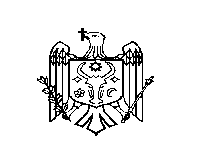 DECIZIE nr. 3/14din 12 iunie 2020 Cu privire la situația epidemiologică (COVID 19) și măsurile de prevenire a răspândirii maladiei în raionul Ștefan VodăÎn scopul informării corecte a populației și sporirii măsurilor de precauție în răspândirea pandemiei cu virusul Covid-19;În baza art. 43 alin. (2) şi art. 46 din Legea nr. 436 – XVI din 28 decembrie 2006 privind administraţia publică locală, Consiliul raional Ştefan Vodă DECIDE:1. Se ia act de raportul prezentat de domnul Valeriu Boian, coordonator al                            Serviciului Supraveghere Sănătate Publică Ștefan Vodă, cu privire la situația epidemiologică (COVID- 19)  și măsurile de prevenire a răspândirii maladiei în raionul Ștefan Vodă.2. Se aprobă Planul de măsuri pentru prevenirea și control infecției de tip nou COVID-19 în raionul Ștefan Vodă, conform anexei.3. Controlul executării prezentei decizii se atribuie dlui Vasile Maxim, președinte al raionului.4. Prezenta decizie se aduce la cunoştinţă:Oficiului teritorial Căuşeni al Cancelariei de Stat;IMSP Spitalul raional Ștefan Vodă;IMSP Centrul de sănătate Ștefan Vodă;Serviciului Supraveghere Sănătate Publică Ștefan Vodă;Persoanelor nominalizate;Prin publicare pe pagina web a Consiliului raional Ştefan Vodă.   Preşedintele şedinţei                                                                                 Contrasemnează:   Secretarul Consiliului raional                                                                   Ion ŢurcanAnexa la decizia Consiliului raional Ştefan Vodă nr. 3/14 din 12 iunie 2020Planul de măsuri pentru prevenirea și control infecției de tip nou COVID-19în raionul Ștefan Vodă REPUBLICAMOLDOVACONSILIUL RAIONAL ŞTEFAN VODĂNr. d/oActivitățiResponsabili1. Instituirea  echipei de lucru cu COVID-19,cu delimitarea funcțiilorCoordonatormedic epidemiolog2. Instruirea personalului implicat în lucru cu COVID-19Coordonator SSSP medic epidemiolog.3. Asigurarea colaboratorilor cu EPP, dezinfectanți, detergențiCSP CăușeniAdministrația4. Dotarea colaboratorilor cu consumabile și documentația necesarăCSP CăușeniAdministrația5. Înregistrarea, anchetarea și formarea bazei de date a suspecților, bolnavilor și contacțilorCoordonator medic epidemiolog6. Primirea fișelor epidemiologice a persoanelor revenite în țară  prelucrarea și informarea AMP și APL pentru supraveghere.medic epidemiologa/m7. Informarea de urgenta in cazul depistării persoanelor suspecte/bolnave cu infecția cu Coronavirusul de tip nou (2019-nCoV) a Agenției Naționale pentru Sănătate Publica la tel/fax 022 574-557, e-mail smasp@ansp.gov.md si organizarea realizării măsurilor de sănătate publică la locul depistării si spitalizării;medic epidemiolog8. Informarea autoritarilor publice locale, direcțiilor teritoriale protecție civila si situații excepționale, pentru coordonarea masurilorCoordonator SSSP medic epidemiolog9. Conlucrarea cu subdiviziunile teritoriale ale autoritarilor competente in punctele de trecere a frontierei (Politia de Frontiera, Serviciu Vamal) in scopul inițierii si realizării, la necesitate, a masurilor de control sanitarCoordonator SSSP medic epidemiolog10. Investigația epidemiologica a fiecărui caz probabil și confirmat de infecție cu COVID-19 cu completarea „Fisei de anchetare epidemiologica a focarului de boala infecțioasa” (formularul 362/e) si „Formularul provizoriu OMS pentru raportarea cazurilor probabile si confirmate de infecție cu COVID-19”medic epidemiologa/m10. Copiile Fisei epidemiologice si Formularului OMS se remit in adresa ANSP, secția supravegherea epidemiologica a gripei si IRVAMedic epidemiolog  a/m 12. Depistarea cercului de contacți a bolnavilor și suspecți  cu informarea AMP pentru supraveghereMedic epidemiologMedic de familie13. Identificarea  și monitorizarea contacțilorCoordonat SSSP medic epidemiolog14. Prezentarea notelor informative ANSP, MSMPS, Consiliul raionalServiciul administrativ 15. Restricționarea accesului persoanelor  străine  în incinta CentruluiCoordonat SSSP medic epidemiolog16. Colaborare și informarea reciprocă între CSP, AMP, SR, APL I-II, poliția de frontierăAPL CSP17. Instituirea  regimului de carantină în localități cu afectarea  a 1% din populația localității respective  în perioada de incubație -14 zileColaboratorii CSP18. Informarea populației despre măsurile de protecție împotriva infecției cu COVID-19 prin toate metodeleAPL CSP